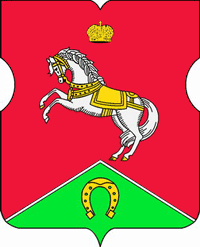 СОВЕТ ДЕПУТАТОВмуниципального округаКОНЬКОВОРЕШЕНИЕ                               08.11.2022                            3 /7_________________№___________________На основании статьи 11 Устава внутригородского муниципального образования – муниципального округа Коньково  Советом депутатов принято решение:Упразднить постоянную комиссию Совета депутатов муниципального округа Коньково по культурно-массовой работе.Признать утратившим силу решение Совета депутатов муниципального округа Коньково от 05.10.2017 № 3/5 ««О постоянной комиссии Совета депутатов муниципального округа Коньково по культурно-массовой работе».Опубликовать настоящее решение в бюллетене «Московский муниципальный вестник», разместить на официальном сайте органов местного самоуправления муниципального округа Коньково.Контроль за исполнением настоящего решения возложить на главу муниципального округа Коньково Белого А.А.Глава муниципального округа Коньково   	                   А.А. БелыйОб упразднении постоянной комиссии Совета депутатов муниципального округа Коньково по культурно-массовой работе и признании утратившим силу решения Совета депутатов муниципального округа Коньково от 05.10.2017 № 3/5 Об упразднении постоянной комиссии Совета депутатов муниципального округа Коньково по культурно-массовой работе и признании утратившим силу решения Совета депутатов муниципального округа Коньково от 05.10.2017 № 3/5 